Journal de bordPRÉSCOLAIRE / PRIMAIRE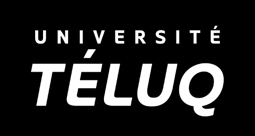 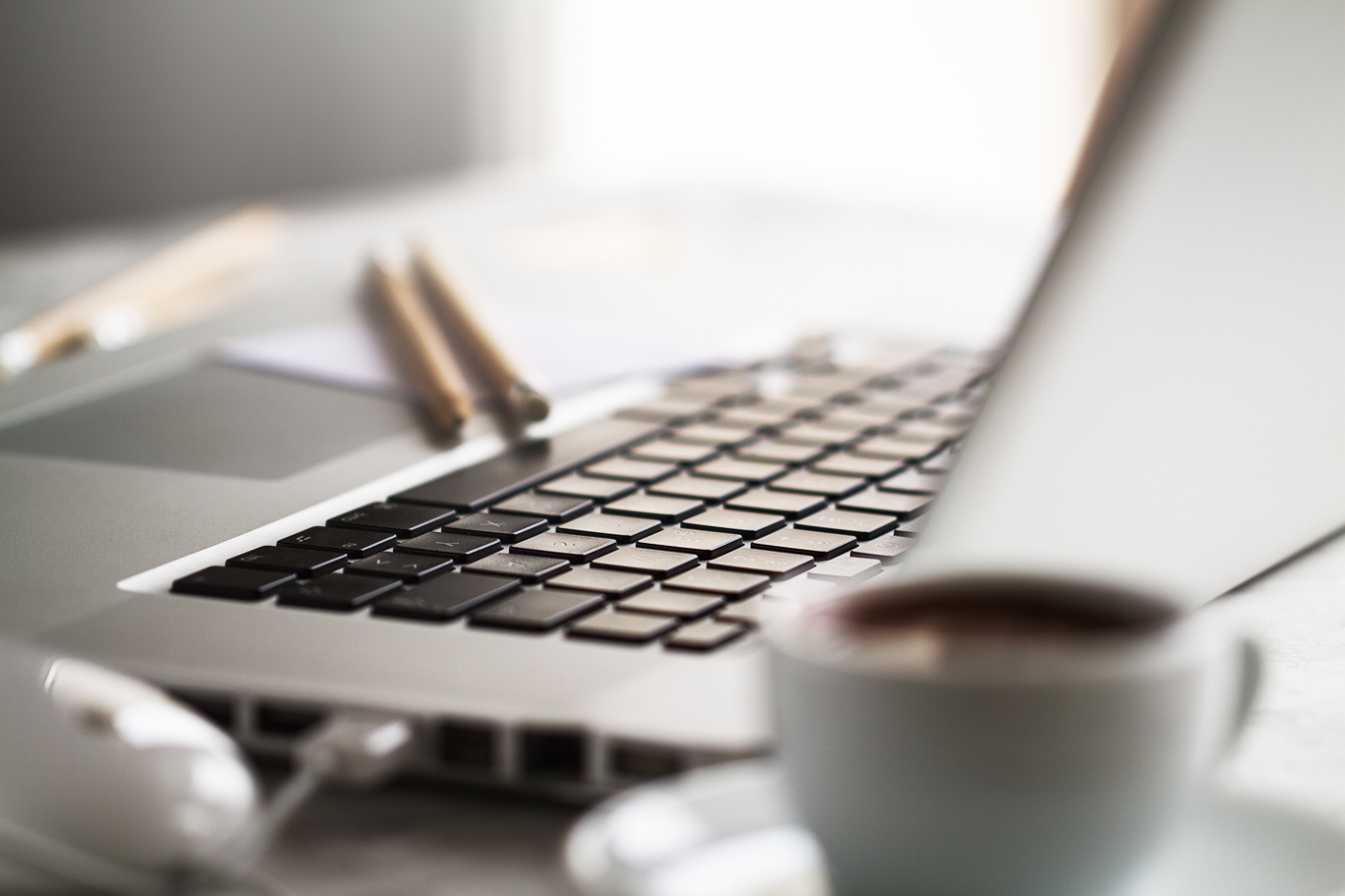 Journal de bordModule 6
ArtsÀ la fin de ce module, vous serez en mesure de répondre aux questions suivantes :Comment adapter une classe d’arts en classe virtuelle?Comment découper une activité d’enseignement-apprentissage des arts en séquence d’activités en modes synchrone et asynchrone?Comment favoriser les interactions entre les élèves, entre les élèves et l’enseignante et entre la classe et des experts extrascolaires? Quelles décisions dois-je prendre? Quelles actions entreprendre?	Faire l’inventaire des contenus artistiques à aborder avec mes élèves.	Planifier des activités d’enseignement-apprentissage selon les contenus ciblés en modes synchrone et asynchrone.	Explorer les différents outils numériques et faire un choix selon mes préférences.	Créer ou adapter des contenus sur un support numérique asynchrone.